                       Муниципальное дошкольное образовательное учреждение«Детский сад № 103 комбинированного вида»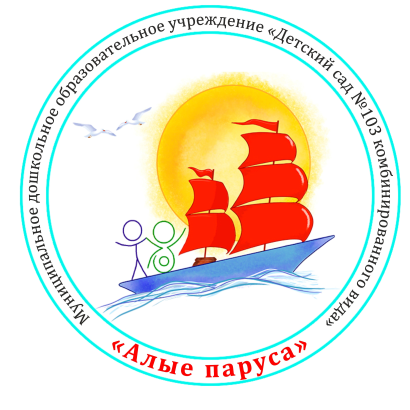          КартотекаПальчиковая гимнастика           Группа №2 «Радуга»                 на 2022 – 2023 учебный год                                                                                          Воспитатели:                                                                Шигапова Светлана Александровна                                                                  Гриневская Наталья Сергеевнаг. Ухта2022 г.                    Картотека пальчиковой гимнастики.1.Сентябрь 1-3 неделя. Педагогическое наблюдение.2.Сентябрь 4 неделя. Осень. Признаки осени.3.Сентябрь 5 неделя. Овощи -фрукты. Сад – огород. Труд людей.4.Октябрь 1 неделя. Тело человека.5.Октябрь 2 неделя. Неделя здоровья. Валеология.6.Октябрь 3 неделя. Одежда. Обувь. Головные уборы7.Октябрь 4 неделя. Школа.8.Ноябрь 1 неделя. Дикие животные.9.Ноябрь 2 неделя. Домашние животные и птицы. Ферма10.Ноябрь 3 неделя. Животные жарких стран.11.Ноябрь 4 неделя. Морские обитатели.12.Ноябрь 5 неделя. Городские птицы.13.Декабрь 2 неделя. Зима. Признаки зимы.14.Декабрь 3 неделя. Зимние забавы.15.Декабрь 4 неделя. Новый год. Традиции.16.Декабрь 5 неделя. Дни зимних забав.17.Январь. 2 неделя. Неделя здоровья.18.Январь. 3 неделя. Профессии.19.Январь. 4 неделя. Продукты питания. Еда.20.Январь. 5 неделя. Посуда.21.Февраль. 2 неделя. Мебель.22.Февраль. 3 неделя. Бытовая техника.23.Февраль. 4 неделя. Праздник папы.24.Февраль. 5 неделя. Мой город Ухта.25.Март. 2 неделя. Праздник мам.26.Март 3 неделя. ПДД. Неделя дорожной грамоты. Городской транспорт.27.Март 4 неделя. Транспорт.28.Март 5 неделя. Специальный транспорт.29.Апрель. 1 неделя. Неделя здоровья. Что у меня болит?30.Апрель. 2 неделя. Весна. Признаки весны.31.Апрель. 3-4 неделя. Педагогическое наблюдение.32.Май. 1 неделя. Деревья. Кусты.33.Май. 2 неделя. Цветы.34.Май. 3 неделя. Насекомые.35.Май. 4 неделя. Лето.36.Май. 5 неделя. Дни летних забав.Сентябрь 1-3 неделя. Педагогическое наблюдение.«Как»Как живёшь? Вот так! (Показать большой палец)                                            
Как идёшь? Вот так!  (Пошагать двумя пальцами одной руки по ладони другой)    
Как берёшь? Вот так! (Тремя пальцами)
Как даёшь? Вот так! (Раскрытой ладонью)
Как грозишь? Вот так! (Указательным пальцем)
Ночью спишь? Вот так! (Все пальцы сложить «лодочкой» и положить на них голову)
Ждёшь обед? Вот так! (Кулачок под щёку)
А шалишь? Вот так! (Надуть щёки и ударить по ним ладошками)Сентябрь 4 неделя. Осень. Признаки осени.«Вышли пальчики гулять»Вышли пальчики гулять, (шагаем пальчиками по столу)Стали листья собирать, (собираем листики в ручку)Красный листик, Жёлтый листик,Будем их сейчас считать (хлопаем в ладоши)Сколько листиков собрали Раз, два, три, четыре, пять! (загибаем пальчики)Можно с ними поиграть (поднимаем руки вверх, делаем "фонарики")Сентябрь 5 неделя. Овощи -фрукты. Сад – огород. Труд людей.«Компот»Будем мы варить компот
Фруктов нужно много. Вот: (Левую ладошку держат «ковшиком», указательным пальцем правой руки «мешают»)
Будем яблоки крошить,
Грушу будем мы рубить.
Отожмем лимонный сок,
Слив положим, сахарок. (Загибают пальчики по одному, начиная с большого.
Варим, варим мы компот)
Угостим честной народ (Опять «варят» и «мешают»)Октябрь 1 неделя. Тело человека.«Человечек» Раз, два, три, четыре, пять, (сжимают и разжимают пальцы)Буду с мамой рисовать. (круговые движения пальцев, сложенных в щепотку)Вот головка, вот животик, (руками рисуют маленький и большой круг)Ножки, ручки, глазки, ротик (показываем по тексту)И прическа из колечек (рисуют в воздухе колечки)Получился человечек. (развести руки в стороны)Октябрь 2 неделя. Неделя здоровья. Валеология.«Веселая зарядка»Раз, два, три, четыре, пятьПальчики пора вставать! (указательным пальцем правой руки стучать по каждому пальцу левой руки, затем наоборот)Будем делать мы зарядку, будем мы скакать вприсядку, (пальцы обеих рук складываются кончиками вместе, хлопать ладонями, не размыкая пальцев).Будем прыгать и плясать, раз, два, три, четыре, пять. (сжать кулаки – раскрыть ладони, повторить 5 раз)Октябрь 3 неделя. Одежда. Обувь. Головные уборы«Одежда»В шкаф одежду убираемПальчики мы загибаемИ одежду называем,Кофту, брюки, платье, шарфСложим аккуратно в шкаф. (загибают по очереди пальцы)Октябрь 4 неделя. Школа.«Скоро в школу мы пойдем» Скоро в школу мы пойдем («шагают» пальцами по столу)И портфель с собой возьмем. (загибают пальцы по одному)Книжки, ручку, карандашМы в портфель положим наш. (соединяют и разъединяют пальцы)Будем мы читать, писать, (хлопают в ладоши)И учиться все на «пять»! (показывают пять пальцевНоябрь 1 неделя. Дикие животные.«Кто в лесочке живет?»Кто в лесочке живет?Под корягой – старый крот,За горой – лисенок,В ельнике – лосенок.Под кустом – лисичка,На сосне – синичка! (загибать указательным пальцем левой руки пальцы на правой руке, начиная с мизинца)Раз, два, три, четыре, пять,Будем пальцы загибать. (сжимать и разжимать кулачки)Ноябрь 2 неделя. Домашние животные и птицы. Ферма«Домашние животные»Раз, два, три, четыре, пять,Как животных нам назвать? (поочередно загибаем пальчики на левой руке)Самых близких, самых верных —Каждый знает их, наверно (хлопаем в ладоши).Лошадь, корова, собака и кошка (указательным пальцем левой руки загибаем пальцы на правой руке).Как назовем их?Подумай немножко (разводим руки в стороны, как бы спрашивая у окружающих).В доме с хозяином дружно живут (изображаем руками крышу дома над головой),Значит, домашними все их зовут.Ноябрь 3 неделя. Животные жарких стран.«Животные жарких стран»Носит бедный носорогНа носу тяжёлый рог,А тяжёлый бегемотБез забот идёт-бредёт.По песку бредёт верблюд,И ему не жарко тут.Кверху голову задрав,Щиплет листики жираф.И на ветках обезьяныЧистят вкусные бананы. (Загибание пальцев на каждое животное.)Ноябрь 4 неделя. Морские обитатели.«Кит»Вот плывёт по морю кит.Ладони чуть округлены и соединены пальцами («кит»). Делать волнообразные движения ладонями, изображая плывущего кита.У него весёлый вид.Указательный палец рисует в воздухе улыбку.Любит в море кит играть,Вверх фонтанчики пускать.        Кисть руки поднята. Быстрыми движениями выпрямленных пальцев изображать             фонтанчики воды.Ноябрь 5 неделя. Городские птицы.«Птичка»Птичка-птичка (водим пальчиком по ладошке)Вот тебе водичка! (барабаним пальчиками по ладошке)Вот тебе крошки на моей ладошке. (стучим пальчиками по ладошке)«Птичья кормушка»Мы повесили кормушки,В них насыпали зерно.Для голодных птиц зимоюОчень вкусное оно. (движения руками по тексту)Прилетайте к нам, синицы,Голубь, клест и воробей!И, конечно, ждем мы в гостиКрасногрудых снегирей. (загибают по очереди пальцы)Декабрь 2 неделя. Зима. Признаки зимы.«Зима» Пришла зима, (трем ладошки друг о друга) Принесла мороз. (пальцами массажируем плечи, предплечья) Пришла зима, (трем ладошки друг о друга) Замерзает нос. (ладошкой массажируем кончик носа) Снег, (плавные движения ладонями) Сугробы, (кулаки стучат по коленям попеременно) Гололед. (ладони шоркают по коленям разнонаправлено) Все на улицу — вперед! (обе руки протянуть вперед)Декабрь 3 неделя. Зимние забавы.«Зимние забавы»Раз, два, три, четыре, пять (загибаем пальчики)Мы во двор пошли гулять (указательным и средними пальчиками "идем" по столу) Бабу снежную слепили (катаем ручками "комок") Птичек крошками кормили ("кормим птичек ") С горки мы потом катались (ведѐм указательным пальцем правой руки по ладони левой руки) А ещѐ в снегу валялись (кладѐм ладошки на стол то одной стороной, то другой) Все в снегу домой пришли (отряхиваем ладошки) Суп поели ("едим суп"), спать легли (ладошки под щечку)Декабрь 4 неделя. Новый год. Традиции. «Наряжаем ёлку»Раз, два, три, четыре, пять 
Будем ёлку наряжать (загибают по очереди пальцы)
Мы повесим шарики, (соединяют подушечки пальцев обеих рук, образуя шарики)Яркие фонарики, (прижимают ладони друг к другу, пальцы раздвинуты, выполняют вращательные движения ладонями вперёд – назад)Весёлого Петрушку, (показывают длинный нос)И разные игрушки: (вытягивают ладони вперёд)И мишку - шалунишку (показывают «мишкины лапы»)
И заиньку – трусишку (прикладывают раскрытые ладони к голове)Декабрь 5 неделя. Дни зимних забав.«Дед Мороз»Здравствуй, Дедушка Мороз!  (ладонь поглаживает подбородок – «бороду» Деда Мороза)Что в подарок нам принёс? (руки вперёд ладонями вверх)      Громкие хлопушки, (хлопнуть в ладоши)         Сладости, игрушки. (вертим кистями)Январь. 2 неделя. Неделя здоровья.«Веселая зарядка»Раз, два, три, четыре, пятьПальчики пора вставать! (указательным пальцем правой руки стучать по каждому пальцу левой руки, затем наоборот)Будем делать мы зарядку, будем мы скакать вприсядку, (пальцы обеих рук складываются кончиками вместе, хлопать ладонями, не размыкая пальцев).Будем прыгать и плясать, раз, два, три, четыре, пять. (сжать кулаки – раскрыть ладони, повторить 5 раз)Январь. 3 неделя. Профессии.«Профессии»Много есть профессий знатных, (соединять пальцы правой руки с большим)
И полезных, и приятных. (соединять пальцы левой руки с большим)
Повар, врач, маляр, учитель,
Продавец, шахтёр, строитель…(последовательно соединять пальцы обеих рук с большим)
Сразу всех не называю, (сжимать и разжимать кулачки)
Вам продолжить предлагаю. (вытянуть руки вперёд ладонями вверх)Январь. 4 неделя. Продукты питания. Еда.«Магазин»Чтоб продукты нам купить, Нужно в магазин сходить. (дети шагают пальцами по столу)Здесь печенье и конфеты,         Мясо, рыба и котлеты,Молоко, кефир, сметана (хлопать в ладоши на каждое слово)Много разного товара. (разводят руки в стороныЯнварь. 5 неделя. Посуда.«Посуда»Из тарелок, как один, (ладони вместе перед собой «тарелка»)           Суп мы ложками едим. (вращательные движения рукой с воображаемой ложкой)       Вилкой кушаем котлеты, (указательный и средний пальцы выпрямлены, большой палец придерживает безымянный и мизинец – «держим вилку»)Ножик режет нам омлеты. («режем» прямой ладонью взад-вперёд)Февраль. 2 неделя. Мебель.«Мебель»Эту мебель мы купили С папой вместе в магазине (сжимаем и разжимаем кулачки)Это стул, на нем сидят. Это стол, за ним едят. На диване отдыхают,Книги умные читают.На кровати крепко спят.Вещи все в шкафах хранят. (загибают по очереди пальцы)Февраль. 3 неделя. Бытовая техника.«Новый дом»Тук-тук-тук, тук-тук-тук!
Молоток бери мой друг! (дети ударяют кулачком о кулачок, чередуя руки)
Мы построим новый дом,
Есть окошко в доме том. (большие пальцы складываются полочкой, остальные соединяются «крышей»)
Есть еще одно, повыше. (поднять вверх руки, не меняя положения пальцев)
Есть труба вверху на крыше. (поднимают вверх сжатый кулак с вытянутым вверх указательным пальцем)
Дом готов, зовем гостей:
Приходите поскорей! (показывают приглашающий жест рукой)Февраль. 4 неделя. Праздник папы.«Наша Армия»Аты-баты, аты-баты!На парад идут солдаты!Вот идут танкисты,Потом артиллеристы,А потом пехота -Рота за ротой! (поочерёдно шагают указательным и средним пальцами правой и левой руки)Февраль. 5 неделя. Мой город Ухта.«Край родной»Здравствуй, солнце золотое! (потянуться, растопырив пальцы)Здравствуй, небо голубое! (помахать «небу»)Здравствуй, вольный ветерок! (волнообразные движения кистей рук)Здравствуй, маленький дубок! (показать «дубок»- растет от маленького расточка вверх)Мы живём в одном краю –Всех я вас приветствую! («обнимашки»)Март. 2 неделя. Праздник мам.«Мамин праздник»Мамочка хорошая, (воздушный поцелуй над ладонью.)Мамочка любимая! (поцелуй над другой ладонью.)Очень я её люблю, (сдуваем с ладони поцелуй.)Поцелуи ей дарю! (сдуваем поцелуй с другой ладони.)Март 3 неделя. ПДД. Неделя дорожной грамоты. Городской транспорт.«Машины»
По шоссе идут машины,По асфальту едут шины. (вращают руль перед собой)По дороге не беги, (погрозить пальчиком)Я скажу тебе: «Би – би!» (рука сжата в кулак, большой палец выпрямлен – «сигналим»)Март 4 неделя. Транспорт.«Самолет»
Я построю самолет, (разводим руки широко в стороны)
Шлем надену — и в полет. (показываем «шлем» над головой)
Сквозь волнистые туманы,
Полечу в другие страны, (шевелим пальчиками)
Над морями и лесами,
Над горами и полями, (делаем «брызгающие» движения пальцами)
Облечу весь шар земной. (обхватываем воображаемый шар)
А потом вернусь домой. (взмахивающие движения ладонями)Март 5 неделя. Специальный транспорт."Мы – пожарные"На машине ярко – красной (Двумя руками имитируем езду на машине «крутим руль»)Мчимся мы вперёд. (Ритмично щёлкаем пальцами рук)Труд тяжёлый и опасный (Энергично потираем ладонь о ладонь вертикально)Нас, пожарных, ждёт. (Скрещивают руки на груди и ритмично похлопываем по плечам скрещенными руками)Вой пронзительный сирены (Ритмично покачивают головой)Может оглушить (Указательные пальцы обеих рук подносим к ушам, ритмично постукиваем)Будем и водой, и пеной (Ритмично «выбрасываем» пальцы из сжатого кулака).Мы пожар тушить (Ритмично постукивают кулачками друг о друг)И в беду попавшим людям (Ритмично потирают ладони)Сможем мы помочь (Ритмично похлопывают руками по бокам)С пламенем бороться будем, (Ритмично потопывают)Мы и день и ночь! (Ритмично хлопают в ладоши)Апрель. 1 неделя. Неделя здоровья. Что у меня болит?«Кто сильнее»Дружно пальчики сгибаем,Крепко кулаки сжимаем. (дети вытягивают руки вперёд, сжимают пальцы в кулаки как можно сильнее)Раз, два, три, четыре, пять –Начинаем разгибать. (расслабляют пальцы и разжимают их)Апрель. 2 неделя. Весна. Признаки весны.«Весна»Вот уж две недели Капают капели. (опускаем по очереди руки вниз, пальцы вместе)Снег на солнце тает (руки ладонями вниз разведены в стороны)И ручьём стекает. (обе руки ладонями вниз двигаются в одну сторону)Апрель. 3-4 неделя. Педагогическое наблюдение.«Как»Как живёшь? Вот так! (Показать большой палец)                                            
Как идёшь? Вот так!  (Пошагать двумя пальцами одной руки по ладони другой)    
Как берёшь? Вот так! (Тремя пальцами)
Как даёшь? Вот так! (Раскрытой ладонью)
Как грозишь? Вот так! (Указательным пальцем)
Ночью спишь? Вот так! (Все пальцы сложить «лодочкой» и положить на них голову)
Ждёшь обед? Вот так! (Кулачок под щёку)
А шалишь? Вот так! (Надуть щёки и ударить по ним ладошками)Май. 1 неделя. Деревья. Кусты.«Ёлка»Вот стоит большая елка, (пальцы рук – «в замок», большие пальцы – верхушка)А на ней растут иголки. (пальцы максимально растопырены)Есть на елке также шишки, (сжать кулачки)А внизу – берлога мишки. («замок» - пальцы сложены, большие пальцы соединить кончиками – вход в берлогу)Май. 2 неделя. Цветы.«Мы цветы в саду сажаем»Мы цветы в саду сажаем, (ладошку левой руки сложить в горсть, правой взять «семя», опускать вниз)  Их из лейки поливаем. (имитировать движение «полив из лейки»)Астры, (соединить кисти рук, образуя шарик) лилии, (Раскрыть пальцы в стороны)тюльпаны (сложить ладошки лодочкой)Пусть растут для нашей мамы. (Медленно поднять руки вверх, раскрыть встороны)Май. 3 неделя. Насекомые.«Комар»Дружно пальчики считаемНасекомых называем. (сжимают и разжимают пальцы)Бабочка, кузнечик, муха,Это жук с зелёным брюхом. (поочерёдно сгибают пальцы в кулачок, начиная с большого)Это кто же тут звенит? (вращают мизинцем)Ой, сюда комар летит!Прячьтесь! (прячут руки за спину)Май. 4 неделя. Лето.«Лето»Солнцем ласковым согрето,    За весной приходит лето. («идём» указательным и средним пальцами одной руки.)Будем в озере нырять («ныряем» соединёнными вместе ладонями от груди вперёд.)            И цветочки собирать. («срываем» одной рукой и «собираем» в другую.) Май. 5 неделя. Дни летних забав.«Лето наступает»Вот и лето наступает(Последовательно соединять пальцы обеих рук с большими, начиная с мизинцев.)Всех на отдых приглашает(Соединять одноименные пальцы рук, начиная с больших)Будем плавать, загорать(Круговые движения кистями, «солнце»)И на даче отдыхать(«Домик»)